           ИНН 0237000886                      ОГРН 1020201686097                    КПП 023701001КАРАР                                                                                                                  РЕШЕНИЕ26 август  2021 йыл                                        №   160                               26 августа  2021 годаО внесении изменений и дополнений в решение Совета сельского поселения Урьядинский сельсовет муниципального района Мишкинский район Республики Башкортостан от 26.04.2016г. № 53 «Об утверждении Порядка размещения сведений о доходах, расходах,  об имуществе и обязательствах имущественного характера  лиц, замещающих муниципальные должности Совета сельского поселения  Урьядинский  сельсовет муниципального района Мишкинский район Республики Башкортостан , а также сведений о доходах, расходах, об имуществе и обязательствах имущественного характера их супруги (супруга) и несовершеннолетних детей   на официальном сайте администрации сельского  поселения  Урьядинский сельсовет муниципального района Мишкинский  район Республики Башкортостан и представления этих сведений средствам массовой информации»В соответствии с Федеральным законом от 03.12.2012 № 230-ФЗ «О контроле за соответствием расходов лиц, замещающих государственные должности, и иных лиц их доходам» Совет сельского поселения Урьядинский сельсовет муниципального района Мишкинский район Республики Башкортостан  р е ш и л: 1. Внести в решение Совета сельского поселения Урьядинский сельсовет муниципального района Мишкинский район Республики Башкортостан   от 26.04 .2016г. № 53 «Об утверждении Порядка размещения сведений о доходах, расходах,  об имуществе и обязательствах имущественного характера  лиц, замещающих муниципальные должности Совета сельского поселения  Урьядинский сельсовет муниципального района Мишкинский район Республики Башкортостан ,а также сведений о доходах, расходах, об имуществе и обязательствах имущественного характера их супруги (супруга) и несовершеннолетних детей   на официальном сайте администрации сельского  поселения Урьядинский сельсовет муниципального района Мишкинский  район Республики Башкортостан и представления этих сведений средствам массовой информации»  следующие дополнения и изменения:Пункт 2 п.п.4 дополнить:      		сведения об источниках получения средств, за счет которых совершены сделки (совершена сделка) по приобретению земельного участка, другого объекта недвижимости, транспортного средства, ценных бумаг, акций (долей участия, паев в уставных (складочных) капиталах организаций), цифровых финансовых активов, цифровой валюты, если общая сумма таких сделок превышает общий доход лица, замещающего (занимающего) одну из должностей, указанных в пункте 1 части 1 статьи 2 настоящего Федерального закона, и его супруги (супруга) за три последних года, предшествующих отчетному периоду, размещаются в информационно-телекоммуникационной сети "Интернет" на официальных сайтах федеральных государственных органов, государственных органов субъектов Российской Федерации, органов местного самоуправления, Банка России, государственных корпораций, Пенсионного фонда Российской Федерации, Фонда социального страхования Российской Федерации, Федерального фонда обязательного медицинского страхования, иных организаций, созданных Российской Федерацией на основании федеральных законов, на официальном сайте финансового уполномоченного войсковых казачьих обществ, внесенных в государственный реестр казачьих обществ в Российской Федерации, и предоставляются для опубликования средствам массовой информации в порядке, определяемом нормативными правовыми актами Президента Российской Федерации, иными нормативными правовыми актами Российской Федерации и нормативными актами Банка России, с соблюдением законодательства Российской Федерации о государственной тайне и о защите персональных данных.2.Настоящее решение обнародовать на информационном стенде в здании администрации сельского поселения по адресу: д.Урьяды, ул.Фатхинурова, 22 и разместить на официальном сайте Мишкинского района  www.mishkan.ru//Глава сельского поселения:                                                                           Р.Т.ЗагитовБАШКОРТОСТАН РЕСПУБЛИКАЫМИШКӘ РАЙОНЫМУНИЦИПАЛЬ РАЙОНЫНЫҢУРЪЯЗЫАУЛЫ СОВЕТЫАУЫЛ БИЛӘМӘҺЕСОВЕТЫ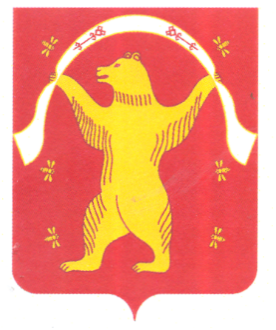 СОВЕТСЕЛЬСКОГО ПОСЕЛЕНИЯУРЬЯДИНСКИЙСЕЛЬСОВЕТМУНИЦИПАЛЬНОГО РАЙОНАМИШКИНСКИЙ РАЙОНРЕСПУБЛИКИ БАШКОРТОСТАН